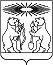 О внесении изменений в постановление администрации Северо-Енисейского района «Об утверждении муниципальной программы «Развитие физической культуры, спорта и молодежной политики»В целях корректировки и уточнения финансирования муниципальной программы «Развитие физической культуры, спорта и молодежной политики», утвержденной постановлением администрации Северо-Енисейского района от 29.10.2013 № 563-п, в соответствии со статьями 14, 15 Федерального закона от 06.10.2003 года № 131-ФЗ «Об общих принципах организации местного самоуправления в Российской федерации», постановлением администрации Северо-Енисейского района от 29.07.2013 № 364-п «Об утверждении порядка принятия решений о разработке муниципальных программ Северо-Енисейского района, их формировании и реализации», распоряжением администрации Северо-Енисейского района от 30.07.2013 № 650-ос «Об утверждении перечня муниципальных программ муниципального образования Северо-Енисейский район», руководствуясь статьей 34 Устава Северо-Енисейского района ПОСТАНОВЛЯЮ:1.Внести в постановление администрации Северо-Енисейского района от 29.10.2013 № 563-п «Об утверждении муниципальной программы «Развитие физической культуры, спорта и молодежной политики» (в редакции постановлений администрации Северо-Енисейского района от 18.11.2013 № 639-п; от 30.01.2014 № 36-п; от 27.02.2014 № 72-п; от 25.04.2014 № 151-п; от 08.05.2014г. № 169-п; от 03.06.2014 №234-п; от 07.07.2014 №299-п; от 18.08.2014 №391-п; от 09.09.2014 №438-п; от 02.10.2014 № 482 – п; от 13.11.2014 №556-п; от 01.12.2014 №593-п; от 22.12.2014 №662-п; от 24.12.2014 №676-п; от 18.02.2015 №43-п; от 15.05.2015 № 158-п; от 24.06.2015 № 309 – п; от 13.07.2015 № 384 –п; от 23.07.2015 № 423 – п; от 27.08.2015 № 511 – п; от 28.09.2015 № 597 – п.; от 13.11.2015 № 684 – п; от 1811.2015 №703 – п; от 08.12.2015 № 784 – п; от17.12.2015 № 823 – п; от 01.02.2016 № 32 – п; от 25.02.2016 № 72 – п; от 06.04.2016 № - 173 – п; от 27.04.2016 № 227 – п; от 25.05.2016 № 312-п; от 10.06.2016 № 368 – п; от 30.06.2016 № 428 – п; от 28.07.2016 № 509 – п; от 02.09.2016 № 591-п; от 07.10.2016 № 681 – п; от 14.12.2016 № 863 – п; от 28.12.2016 № 914 – п; от 07.02.2017 № 42 – п; от 30.03.2017 № 112-п; от 04.05.2017 № 162 – п; от19.05.2017 № 186 – п; от 14.06.2017 № 232-п; от 05.07.2017 № 262-п; от 20.07.2017 №297-П, от 08.08.2017 № 314-п, от 21.09.2017 №360-п, от 13.10.2017 №398-П, от 01.11.2017г №419-П, от 05.12.2017г № 461-п, от 15.12.2017 г № 487-П, от 25.12.2017 № 503-П, от 25.12.2017 № 504-П,  от 19.01.2018 №21-П,  от 29.01.2018 № 38-П, от  06.03.2018 № 74-П)(далее – постановление) следующие изменения:В паспорте муниципальной программы «Развитие физической культуры, спорта и молодежной политики» (далее – муниципальная программа), являющейся Приложением к постановлению, строку «Информация по ресурсному обеспечению муниципальной программы, (в том числе по годам реализации программы» изложить в следующей редакции:2) Приложение № 2 к муниципальной программе изложить в новой редакции согласно приложению № 1 к настоящему постановлению;3) Приложение № 3 к муниципальной программе изложить в новой редакции согласно приложению № 2 к настоящему постановлению;4) Приложение № 4 к муниципальной программе изложить в новой редакции согласно приложению № 3 к настоящему постановлению;5) Приложение № 2 к подпрограмме 2 изложить в новой редакции согласно приложению № 4 к настоящему постановлению;2. Опубликовать настоящее постановление в газете «Северо-Енисейский ВЕСТНИК» и на официальном сайте муниципального образования Северо-Енисейский район www.admse.ru.3. Настоящее постановление вступает в силу со дня, следующего за днем его официального опубликования.Глава Северо-Енисейского района 					И.М.ГайнутдиновПриложение № 1к постановлению администрации Северо-Енисейского районаот  22.03.2018 № 86-п(Новая редакция Приложения № 2 к муниципальной программе«Развитие физической культуры, спорта и молодежной политики»утвержденной постановлением администрацииСеверо-Енисейского района от 29.10.2013 № 563 -п)Информация о ресурсном обеспечении муниципальной программы Северо-Енисейского районаПриложение № 2к постановлению администрации Северо-Енисейского районаот  22.03.2018 № 86-п (Новая редакция Приложение № 3 к муниципальной программе«Развитие физической культуры, спорта и молодежной политикиутверждённой постановлением администрацииСеверо-Енисейского района от 29.10.2013 № 563- п)Информацияоб источниках финансирования подпрограмм, отдельных мероприятиймуниципальной программы Северо-Енисейского районаПриложение № 3к постановлению администрации Северо-Енисейского районаот  22.03.2018 № 86-п(Новая редакция Приложения №4 муниципальной программы«Развитие физической культуры, спорта и молодежной политикиутверждённой постановлением администрацииСеверо-Енисейского района от 29.10.2013 № 563 п)Информация о сводных показателях муниципальных заданийПриложение № 4к постановлению администрации Северо-Енисейского района от  22.03.2018 № 86-п(Новая редакция Приложения № 2 к подпрограмме 2муниципальной программы «Развитие физической культуры,спорта и молодежной политики утверждённой постановлениемадминистрации Северо-Енисейского района от 29.10.2013 № 563 п)Перечень мероприятий подпрограммы 2 с указанием объема средств на их реализацию и ожидаемых результатовАДМИНИСТРАЦИЯ СЕВЕРО-ЕНИСЕЙСКОГО РАЙОНАПОСТАНОВЛЕНИЕАДМИНИСТРАЦИЯ СЕВЕРО-ЕНИСЕЙСКОГО РАЙОНАПОСТАНОВЛЕНИЕ«22» марта  2018 г.№ 86-пгп Северо-Енисейскийгп Северо-ЕнисейскийИнформация по ресурсному обеспечению муниципальной программы, в том числе в разбивке по всем источникам финансирования по годам реализации муниципальной программы Статус Наименование муниципальной программы, подпрограммыНаименование главного распорядителя бюджетных средств (далее -ГРБС)Код бюджетной классификацииКод бюджетной классификацииКод бюджетной классификацииКод бюджетной классификации2018 год2019 год2020 год2020 годИтого на периодСтатус Наименование муниципальной программы, подпрограммыНаименование главного распорядителя бюджетных средств (далее -ГРБС)ГРБСРзПрЦСРВРПланПланПлан123456789101111Муниципальная программа"Развитие физической культуры, спорта и молодежной политики"всего расходные обязательства по программе78 748 310,1677 444 729,8877 444 729,88233 637 769,92233 637 769,92Муниципальная программа"Развитие физической культуры, спорта и молодежной политики"в том числе по ГРБС:Муниципальная программа"Развитие физической культуры, спорта и молодежной политики"Администрация Северо-Енисейского района441Х2 928 637,181 955 133,181 955 133,186 838 903,546 838 903,54Муниципальная программа"Развитие физической культуры, спорта и молодежной политики"Отдел физической культуры, спорта и молодежной политики администрации Северо-Енисейского района459Х75 819 672,9875 489 596,7075 489 596,70226 798 866,38226 798 866,38Подпрограмма 1 Развитие массовой физической культуры и спортавсего расходные обязательства по подпрограмме51 460 691,3550 528 070,2250 528 070,22152 516 831,79152 516 831,79Подпрограмма 1 Развитие массовой физической культуры и спортав том числе по ГРБС:Подпрограмма 1 Развитие массовой физической культуры и спортаАдминистрация Северо-Енисейского района441Х973 504,000,000,00973 504,00973 504,00Подпрограмма 1 Развитие массовой физической культуры и спортаОтдел физической культуры, спорта и молодежной политики администрации Северо-Енисейского района459Х50 487 187,3550 528 070,2250 528 070,22151 543 327,79151 543 327,79Подпрограмма 2Развитие молодежной политики в районевсего расходные обязательства по подпрограмме11 185 540,7810 638 678,7810 638 678,78 32 462 898,3432 462 898,34Подпрограмма 2Развитие молодежной политики в районев том числе по ГРБСПодпрограмма 2Развитие молодежной политики в районеОтдел физической культуры, спорта и молодежной политики администрации Северо-Енисейского района459Х11 185 540,7810 638 678,7810 638 678,78 32 462 898,3432 462 898,34Подпрограмма 3Обеспечение жильем молодых семей в Северо-Енисейскомвсего расходные обязательства441Х1 955 133,181 955 133,181 955 133,185 865 399,545 865 399,54Подпрограмма 3Обеспечение жильем молодых семей в Северо-Енисейскомв том числе по ГРБСПодпрограмма 3Обеспечение жильем молодых семей в Северо-ЕнисейскомАдминистрация Северо-Енисейского района441Х1 955 133,181 955 133,181 955 133,185 865 399,545 865 399,54Подпрограмма 4Повышение мотивации населения к здоровому и активному образу жизнивсего расходные обязательства по подпрограмме0,000,000,000,000,00Подпрограмма 5Обеспечение реализации муниципальной программы и прочие мероприятиявсего расходные обязательства14 146 944,8514 322 847,7014 322 847,7042 792 640,2542 792 640,25Подпрограмма 5Обеспечение реализации муниципальной программы и прочие мероприятияв том числе по ГРБСПодпрограмма 5Обеспечение реализации муниципальной программы и прочие мероприятияОтдел физической культуры, спорта и молодежной политики администрации Северо-Енисейского района459Х14 146 944,8514 322 847,7014 322 847,7042 792 640,2542 792 640,25СтатусНаименование муниципальной программы, подпрограммыУровень бюджетной системы/ источники финансирования2018 год2019 год2020 годСтатусНаименование муниципальной программы, подпрограммыУровень бюджетной системы/ источники финансированияПланПланПланИтого на периодИтого на период12345677Муниципальная программаРазвитие физической культуры, спорта и молодежной политикиВсего 80 898 310,1679 644 729,8879 694 729,88240 237 769,92240 237 769,92Муниципальная программаРазвитие физической культуры, спорта и молодежной политикив том числе :Муниципальная программаРазвитие физической культуры, спорта и молодежной политикиФедеральный бюджет РФ0,000,000,000,000,00Муниципальная программаРазвитие физической культуры, спорта и молодежной политикибюджет Красноярского края2 042 200,00287 400,00287 400,002 617 000,02 617 000,0Муниципальная программаРазвитие физической культуры, спорта и молодежной политикибюджет Северо—Енисейского района76 706 110,1677 157 329,8877 157 329,88 231 020 769,92231 020 769,92Муниципальная программаРазвитие физической культуры, спорта и молодежной политикивнебюджетные источники финансирования2 150 000,002 200 000,002 250 000,006 600 000,006 600 000,00Муниципальная программаРазвитие физической культуры, спорта и молодежной политикиюридические лица0,000,000,000,000,00Подпрограмма 1Развитие массовой физической культуры, спортаВсего 53 610 691,3552 728 070,2252 778 070,22159 116 831,79159 116 831,79Подпрограмма 1Развитие массовой физической культуры, спортав том числе :Подпрограмма 1Развитие массовой физической культуры, спортаФедеральный бюджет РФ0,000,000,000,000,00Подпрограмма 1Развитие массовой физической культуры, спортабюджет Красноярского края878 200,000,000,00878 200,00878 200,00Подпрограмма 1Развитие массовой физической культуры, спортабюджет Северо—Енисейского района50 582 491,3550 528 070,2250 528 070,22151 638 631,79151 638 631,79Подпрограмма 1Развитие массовой физической культуры, спортавнебюджетные источники финансирования2 150 000,002 200 000,002 250 000,006 600 000,006 600 000,00Подпрограмма 1Развитие массовой физической культуры, спортаюридические лица0,000,000,000,000,00Подпрограмма 2Развитие молодежной политики в районеВсего 11 185 540,7810 638 678,7810 638 678,7832 462 898,3432 462 898,34Подпрограмма 2Развитие молодежной политики в районев том числе :Подпрограмма 2Развитие молодежной политики в районеФедеральный бюджет РФ0,000,000,000,000,00Подпрограмма 2Развитие молодежной политики в районебюджет Красноярского края854 800,00287 400,00287 400,001 429 600,001 429 600,00Подпрограмма 2Развитие молодежной политики в районебюджет Северо—Енисейского района10 330 740,7810 351 278,7810 351 278,7831 033 298,3431 033 298,34Подпрограмма 2Развитие молодежной политики в районевнебюджетные источники финансирования0,000,000,000,000,00Подпрограмма 2Развитие молодежной политики в районеюридические лица0,000,000,000,000,00Подпрограмма 3Обеспечение жильем молодых семей в Северо-Енисейском районеВсего 1 955 133,181 955 133,181 955 133,185 865 399,545 865 399,54Подпрограмма 3Обеспечение жильем молодых семей в Северо-Енисейском районев том числе :Подпрограмма 3Обеспечение жильем молодых семей в Северо-Енисейском районеФедеральный бюджет РФ0,000,000,000,000,00Подпрограмма 3Обеспечение жильем молодых семей в Северо-Енисейском районебюджет Красноярского края0,000,000,000,000,00Подпрограмма 3Обеспечение жильем молодых семей в Северо-Енисейском районебюджет Северо—Енисейского района1 955 133,181 955 133,181 955 133,185 865 399,545 865 399,54Подпрограмма 3Обеспечение жильем молодых семей в Северо-Енисейском районевнебюджетные источники финансирования0,000,000,000,000,00Подпрограмма 3Обеспечение жильем молодых семей в Северо-Енисейском районеюридические лица0,000,000,000,000,00Подпрограмма 4Повышение мотивации населения к здоровому и активному образу жизниВсего0,000,000,000,000,00Подпрограмма 5Обеспечение реализации муниципальной программы и прочие мероприятияВсего 14 146 944,8514 322 847,7014 322 847,7042 792 640,2542 792 640,25Подпрограмма 5Обеспечение реализации муниципальной программы и прочие мероприятияв том числе :Подпрограмма 5Обеспечение реализации муниципальной программы и прочие мероприятияФедеральный бюджет РФ0,000,000,000,000,00Подпрограмма 5Обеспечение реализации муниципальной программы и прочие мероприятиябюджет Красноярского края309 200,000,000,00309 200,00309 200,00Подпрограмма 5Обеспечение реализации муниципальной программы и прочие мероприятиябюджет Северо—Енисейского района13 837 744,8514 322 847,7014 322 847,7042 483 440,2542 483 440,25Подпрограмма 5Обеспечение реализации муниципальной программы и прочие мероприятиявнебюджетные источники финансирования0,000,000,000,000,00Подпрограмма 5Обеспечение реализации муниципальной программы и прочие мероприятияюридические лица0,000,000,000,000,00N п/пНаименование услуги, показателя объема услуги (работы)Содержание муниципальной услуги (работы)Наименование и значение показателя объема муниципальной услуги (работы)Значение показателя объема услуги (работы) по годам реализации программыЗначение показателя объема услуги (работы) по годам реализации программыЗначение показателя объема услуги (работы) по годам реализации программыN п/пНаименование услуги, показателя объема услуги (работы)Содержание муниципальной услуги (работы)Наименование и значение показателя объема муниципальной услуги (работы)2018 год2019 год2020 год1234567Работа: Обеспечение доступа к объектам спортаХХ111Расходы районного бюджета на оказание (выполнение) муниципальной услуги (работы), руб.Расходы районного бюджета на оказание (выполнение) муниципальной услуги (работы), руб.Расходы районного бюджета на оказание (выполнение) муниципальной услуги (работы), руб.20 547 188,3620 763 940,1620 763 940,16Работа: Организация мероприятий в сфере молодежной политики, направленных на вовлечение молодежи в инновационную, предпринимательскую, добровольческую деятельность, а также на развитие гражданской активности молодежи и формирование здорового образа жизни Хколичество мероприятий444Расходы районного бюджета на оказание (выполнение) муниципальной услуги (работы), руб.Расходы районного бюджета на оказание (выполнение) муниципальной услуги (работы), руб.Расходы районного бюджета на оказание (выполнение) муниципальной услуги (работы), руб. 3 727 383,20 3 517 085,453 517 085,45Работа: Организация мероприятий в сфере молодежной политики, направленных на гражданское и патриотическое воспитание молодежи, воспитание толерантности в молодежной среде, формирование правовых, культурных и нравственных ценностей среди молодежи Хколичество мероприятий333Расходы районного бюджета на оказание (выполнение) муниципальной услуги (работы), руб.Расходы районного бюджета на оказание (выполнение) муниципальной услуги (работы), руб.Расходы районного бюджета на оказание (выполнение) муниципальной услуги (работы), руб.4 011 820,453 786 580,603 786 580,60Работа: Организация мероприятий в сфере молодежной политики, направленных на формирование системы развития талантливой и инициативной молодежи, создание условий для самореализации подростков и молодежи, развитие творческого, профессионального, интеллектуального потенциалов подростков и молодежиХколичество мероприятий444Расходы районного бюджета на оказание (выполнение) муниципальной услуги (работы), руб.Расходы районного бюджета на оказание (выполнение) муниципальной услуги (работы), руб.Расходы районного бюджета на оказание (выполнение) муниципальной услуги (работы), руб.2 693 657,132 556 132,732 556 132,73Цели, задачи, мероприятия, подпрограммыГРБС Код бюджетной классификацииКод бюджетной классификацииКод бюджетной классификацииКод бюджетной классификацииРасходы, в том числе по годам реализации программы,(руб.)Расходы, в том числе по годам реализации программы,(руб.)Расходы, в том числе по годам реализации программы,(руб.)Расходы, в том числе по годам реализации программы,(руб.)Ожидаемый непосредственный результат от реализации подпрограммного мероприятия (в натуральном выражении)Цели, задачи, мероприятия, подпрограммыГРБС ГРБСРзПрЦСРВР2018 год2019 год2020 годИтого на очередной финансовый год и плановый период Ожидаемый непосредственный результат от реализации подпрограммного мероприятия (в натуральном выражении)1234567891011Цель программы: Создание условий успешной социализации и эффективной самореализации молодежи Северо-Енисейского районаЦель программы: Создание условий успешной социализации и эффективной самореализации молодежи Северо-Енисейского районаЦель программы: Создание условий успешной социализации и эффективной самореализации молодежи Северо-Енисейского районаЦель программы: Создание условий успешной социализации и эффективной самореализации молодежи Северо-Енисейского районаЦель программы: Создание условий успешной социализации и эффективной самореализации молодежи Северо-Енисейского районаЦель программы: Создание условий успешной социализации и эффективной самореализации молодежи Северо-Енисейского районаЦель программы: Создание условий успешной социализации и эффективной самореализации молодежи Северо-Енисейского районаЦель программы: Создание условий успешной социализации и эффективной самореализации молодежи Северо-Енисейского районаЦель программы: Создание условий успешной социализации и эффективной самореализации молодежи Северо-Енисейского районаЦель программы: Создание условий успешной социализации и эффективной самореализации молодежи Северо-Енисейского районаЦель программы: Создание условий успешной социализации и эффективной самореализации молодежи Северо-Енисейского районаЗадача 1 Вовлечение молодежи в общественную деятельность и обеспечение эффективного взаимодействия с организациями и учреждениями Задача 1 Вовлечение молодежи в общественную деятельность и обеспечение эффективного взаимодействия с организациями и учреждениями Задача 1 Вовлечение молодежи в общественную деятельность и обеспечение эффективного взаимодействия с организациями и учреждениями Задача 1 Вовлечение молодежи в общественную деятельность и обеспечение эффективного взаимодействия с организациями и учреждениями Задача 1 Вовлечение молодежи в общественную деятельность и обеспечение эффективного взаимодействия с организациями и учреждениями Задача 1 Вовлечение молодежи в общественную деятельность и обеспечение эффективного взаимодействия с организациями и учреждениями Задача 1 Вовлечение молодежи в общественную деятельность и обеспечение эффективного взаимодействия с организациями и учреждениями Задача 1 Вовлечение молодежи в общественную деятельность и обеспечение эффективного взаимодействия с организациями и учреждениями Задача 1 Вовлечение молодежи в общественную деятельность и обеспечение эффективного взаимодействия с организациями и учреждениями Задача 1 Вовлечение молодежи в общественную деятельность и обеспечение эффективного взаимодействия с организациями и учреждениями Задача 1 Вовлечение молодежи в общественную деятельность и обеспечение эффективного взаимодействия с организациями и учреждениями Мероприятие 1. Организация мероприятий в сфере молодежной политики, направленных на вовлечение молодежи в инновационную, предпринимательскую, добровольческую деятельность, а также на развитие гражданской активности молодежи и формирование здорового образа жизниОтдел физической культуры, спорта и молодежной политики45907 07092 00 8007261168 130,0068 130,0068 130,00204 390,00Сохранить число участников мероприятий направленных на формирование системы развития талантливой и инициативной молодежи на уровне 840 человек.итого по задаче 1итого по задаче 1итого по задаче 1итого по задаче 1итого по задаче 1итого по задаче 168 130,0068 130,0068 130,00204 390,00Задача 2 Создание условий для дальнейшего развития и совершенствования системы патриотического воспитания молодежи Задача 2 Создание условий для дальнейшего развития и совершенствования системы патриотического воспитания молодежи Задача 2 Создание условий для дальнейшего развития и совершенствования системы патриотического воспитания молодежи Задача 2 Создание условий для дальнейшего развития и совершенствования системы патриотического воспитания молодежи Задача 2 Создание условий для дальнейшего развития и совершенствования системы патриотического воспитания молодежи Задача 2 Создание условий для дальнейшего развития и совершенствования системы патриотического воспитания молодежи Задача 2 Создание условий для дальнейшего развития и совершенствования системы патриотического воспитания молодежи Задача 2 Создание условий для дальнейшего развития и совершенствования системы патриотического воспитания молодежи Задача 2 Создание условий для дальнейшего развития и совершенствования системы патриотического воспитания молодежи Задача 2 Создание условий для дальнейшего развития и совершенствования системы патриотического воспитания молодежи Задача 2 Создание условий для дальнейшего развития и совершенствования системы патриотического воспитания молодежи Мероприятие 1. Организация мероприятий в сфере молодежной политики, направленных на гражданское и патриотическое воспитание молодежи, воспитание толерантности в молодежной среде, формирование правовых, культурных и нравственных ценностей среди молодежи Отдел физической культуры, спорта и молодежной политики45907 07092 00 88007361193 285,0093 285,0093 285,00279 855,00Сохранить число участников мероприятий направленных на формирование системы развития талантливой и инициативной молодежи на уровне 900 человек.итого по задаче 2.итого по задаче 2.итого по задаче 2.итого по задаче 2.итого по задаче 2.итого по задаче 2.93 285,0093 285,0093 285,00279 855,00Задача 3 Создание условий для выявления, поддержки и развития талантливой и инициативной молодежиЗадача 3 Создание условий для выявления, поддержки и развития талантливой и инициативной молодежиЗадача 3 Создание условий для выявления, поддержки и развития талантливой и инициативной молодежиЗадача 3 Создание условий для выявления, поддержки и развития талантливой и инициативной молодежиЗадача 3 Создание условий для выявления, поддержки и развития талантливой и инициативной молодежиЗадача 3 Создание условий для выявления, поддержки и развития талантливой и инициативной молодежиЗадача 3 Создание условий для выявления, поддержки и развития талантливой и инициативной молодежиЗадача 3 Создание условий для выявления, поддержки и развития талантливой и инициативной молодежиЗадача 3 Создание условий для выявления, поддержки и развития талантливой и инициативной молодежиЗадача 3 Создание условий для выявления, поддержки и развития талантливой и инициативной молодежиЗадача 3 Создание условий для выявления, поддержки и развития талантливой и инициативной молодежиМероприятие 1. Организация мероприятий в сфере молодежной политики, направленных на формирование системы развития талантливой и инициативной молодежи, создание условий для самореализации подростков и молодежи, развитие творческого, профессионального, интеллектуального потенциалов подростков и молодежи Отдел физической культуры, спорта и молодежной политики45907 07092 00 880074611300 685,00300 685,00300 685,00902 055,00Сохранить число участников мероприятий направленных на формирование системы развития талантливой и инициативной молодежи на уровне 550 человек.итого по задаче 3итого по задаче 3итого по задаче 3итого по задаче 3итого по задаче 3итого по задаче 3300 685,00300 685,00300 685,00902 055,00Мероприятие 1. Софинансирование субсидии бюджетам муниципальных образований на поддержку деятельности муниципальных молодежных центров в рамках подпрограммы «Вовлечение молодежи Красноярского края в социальную практику» государственной программы Красноярского края «Молодежь Красноярского края в ХХI веке»Отдел физической культуры, спорта и молодежной политики45907 07092 00 S456061257 480,0057 480,0057 480,00172 440,00Качественное выполнение мероприятий, предусмотренных планом мероприятий в рамках предоставляемой субсидииитого мероприятие 1.итого мероприятие 1.итого мероприятие 1.итого мероприятие 1.итого мероприятие 1.57 480,0057 480,0057 480,00172 440,00Мероприятие 2. Субсидии бюджетам муниципальных образований на поддержку деятельности муниципальных молодежных центров в рамках подпрограммы «Вовлечение молодежи Красноярского края в социальную практику» государственной программы Красноярского края «Молодежь Красноярского края в ХХI веке»Отдел физической культуры, спорта и молодежной политики45907 07092 00 74560612287 400,00287 400,00287 400,00862 200,00Качественное выполнение мероприятий, предусмотренных планом мероприятий в рамках предоставляемой субсидииитого мероприятие 2.итого мероприятие 2.итого мероприятие 2.итого мероприятие 2.итого мероприятие 2.итого мероприятие 2.287 400,00287 400,00287 400,00862 200,00Мероприятие 3. Обеспечение деятельности (оказание услуг) муниципальным бюджетным учреждением «Молодежный центр «АУРУМ» Северо-Енисейского района»Отдел физической культуры, спорта и молодежной политики45907 07092 01 880006117 777 200,008 088 288,008 088 288,0023 953 776,00Мероприятие 3. Обеспечение деятельности (оказание услуг) муниципальным бюджетным учреждением «Молодежный центр «АУРУМ» Северо-Енисейского района»Отдел физической культуры, спорта и молодежной политики45907 07092 01 880016112 642,862 642,862 642,867 928,58Мероприятие 3. Обеспечение деятельности (оказание услуг) муниципальным бюджетным учреждением «Молодежный центр «АУРУМ» Северо-Енисейского района»Отдел физической культуры, спорта и молодежной политики45907 07092 01 88010612373 800,00400 000,00400 000,001 173 800,00Мероприятие 3. Обеспечение деятельности (оказание услуг) муниципальным бюджетным учреждением «Молодежный центр «АУРУМ» Северо-Енисейского района»Отдел физической культуры, спорта и молодежной политики45907 07092 01 88020611155 900,00155 900,00155 900,00467 700,00Мероприятие 3. Обеспечение деятельности (оказание услуг) муниципальным бюджетным учреждением «Молодежный центр «АУРУМ» Северо-Енисейского района»Отдел физической культуры, спорта и молодежной политики45907 07092 01 88030611237 450,00237 450,00237 450,00712 350,00Мероприятие 3. Обеспечение деятельности (оказание услуг) муниципальным бюджетным учреждением «Молодежный центр «АУРУМ» Северо-Енисейского района»Отдел физической культуры, спорта и молодежной политики45907 07092 01 8804061119 000,0019 000,0019 000,0057 000,00Мероприятие 3. Обеспечение деятельности (оказание услуг) муниципальным бюджетным учреждением «Молодежный центр «АУРУМ» Северо-Енисейского района»Отдел физической культуры, спорта и молодежной политики45907 07092 01 88050611315 680,42289 480,42289 480,42894 641,26Мероприятие 3. Обеспечение деятельности (оказание услуг) муниципальным бюджетным учреждением «Молодежный центр «АУРУМ» Северо-Енисейского района»Отдел физической культуры, спорта и молодежной политики45907 07092 01 88070611498 012,5363 012,50363 012,501 224 037,50Мероприятие 3. Обеспечение деятельности (оказание услуг) муниципальным бюджетным учреждением «Молодежный центр «АУРУМ» Северо-Енисейского района»Отдел физической культуры, спорта и молодежной политики45907 07092 01 8808061234 000,0034 000,0034 000,00102 000,00Мероприятие 3. Обеспечение деятельности (оказание услуг) муниципальным бюджетным учреждением «Молодежный центр «АУРУМ» Северо-Енисейского района»Отдел физической культуры, спорта и молодежной политики45907 07092 01 88090611397 475,00241 925,00241 925,00881 325,00итого мероприятие 3.итого мероприятие 3.итого мероприятие 3.итого мероприятие 3.итого мероприятие 3.9 811 160,789 831 698,789 831 698,7829 474 558,34Мероприятие 4Средства на повышение размеров оплаты труда работников бюджетной сферы Красноярского края с 1 января 2018 года на 4 процента по министерству финансов Красноярского края в рамках непрограммных расходов отдельных органов исполнительной власти МБУ «МЦ «Аурум»092 00 10470611198 300,000,000,00198300,00итого мероприятие 4.итого мероприятие 4.198 300,000,000,00198 300,00Мероприятие 5. Субсидии бюджетам муниципальных образований на повышение размеров оплаты труда специалистов по работе с молодежью, методистов муниципальных молодежных центров в рамках подпрограммы «Вовлечение молодежи в социальную практику» государственной программы Красноярского края «Молодежь Красноярского края в XXI веке»Отдел физической культуры, спорта и молодежной политики45907 070920010430611369 100,000,000,00369 100,00итого мероприятие 5.итого мероприятие 5.итого мероприятие 5.итого мероприятие 5.итого мероприятие 5.итого мероприятие 5.369 100,000,000,00369 100,00Всего расходные обязательства по подпрограммеВсего расходные обязательства по подпрограмме11 185 540,7810 638 678,7810 638 678,7832 462 898,34в том числе по ГРБС:в том числе по ГРБС:Отдел физической культуры, спорта и молодежной политикиОтдел физической культуры, спорта и молодежной политики45907 0711 185 540,7810 638 678,7810 638 678,7832 462 898,34